Na temelju članka 19. stavak 2.  Pravilnika o financiranju udruga iz proračuna Općine Vladislavci («Službeni glasnik Općine Vladislavci» broj 2/16) Povjerenstvo za provjeru ispunjavanja propisanih uvjeta natječaja i ocjenjivanje prijava, donosi PRIJEDLOG ODLUKE o odobravanju financijskih sredstava za  projekte i institucionalnu podršku udrugama za 2018. godinu iz proračuna Općine VladislavciČlanak 1. Temeljem izvršenog ocjenjivanja, udruge su ostvarile slijedeći broj bodova: Članak 2. Sredstva za financiranje udruga planirana su Proračunom za 2018. godinu, raspoloživa po ovom natječaju , u  kategorijama:Javne potpore u športu (Program 1023 Šport i rekreacija, Aktivnost A100282 redovan rad) u iznosu od 40.000,00 kuna, Članak 3.Utvrđuje se poredak na listi, kako slijedi: Članak 4. Sukladno programskom području, ostvarenom broju bodova i poretku na listi, predlaže se slijedeći raspored sredstava: Članak 5. Na  ovaj prijedlog odluke udruge imaju pravo prigovora.Prigovor se može podnijeti samo zbog povrede postupka odobravanja financijskih sredstava utvrđenog Pravilnikom o financiranju udruga iz proračuna Općine Vladislavci («Službeni glasnik Općine Vladislavci» broj 2/16). Prigovor se ne može podnijeti na odluku o neodobravanju sredstava ili visinu dodijeljenih sredstava.Prigovor se podnosi u pisanom obliku, u roku od 8 dana od dana objave prijedloga odluke o odobravanju sredstava na web stranici Općine Vladislavci, a odluku o prigovoru, uzimajući u obzir sve činjenice donosi Općinski načelnik.Članak 6.	Predlaže se općinskom načelniku donošenje konačne Odluke o dodjeli financijskih sredstava protekom roka za podnošenje prigovora.Članak 8. Ovaj prijedlog Odluke objavljuje se na web stranici Općine Vladislavci. KLASA: 007-01/18-01/32UR.BROJ: 2158/07-02-18-09Vladislavci, 8. kolovoza 2018.Predsjednica PovjerenstvaRužica Šinik, v.r.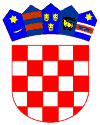 REPUBLIKA HRVATSKAOSJEČKO-BARANJSKA ŽUPANIJAOPĆINA VLADISLAVCIPovjerenstvo za provjeru ispunjavanja propisanih uvjeta natječaja i ocjenjivanje prijavaR.BR.NAZIV UDRUGE, ADRESA, OIBOSTVARENI BROJ BODOVANogometni klub „Goleo“ sa sjedištem u Dopsinu, J.J. Strossmayera 118a, O.I.B. 93680473429,42Nogometni klub LIV  1949 Vladislavci, sa sjedištem u Vladislavcima, Športska 3, O.I.B. 4655793812045R.BR.NAZIV UDRUGE, ADRESA, OIBOSTVARENI BROJ BODOVANogometni klub LIV  1949 Vladislavci, sa sjedištem u Vladislavcima, Športska 3, O.I.B. 4655793812045Nogometni klub „Goleo“ sa sjedištem u Dopsinu, J.J. Strossmayera 118a, O.I.B. 93680473429,42R.BR.NAZIV UDRUGE, ADRESA, OIBPREDLOŽENI IZNOS U KUNAMANogometni klub LIV  1949 Vladislavci, sa sjedištem u Vladislavcima, Športska 3, O.I.B. 4655793812025.000,00Nogometni klub „Goleo“ sa sjedištem u Dopsinu, J.J. Strossmayera 118a, O.I.B. 93680473429,15.000,00